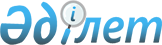 О бюджете Каратальского района на 2018-2020 годыРешение Каратальского районного маслихата Алматинской области от 21 декабря 2017 года № 26-109. Зарегистрировано Департаментом юстиции Алматинской области 3 января 2018 года № 4467.
      В соответствии с пунктом 2 статьи 9 Бюджетного кодекса Республики Казахстан от 4 декабря 2008 года, подпунктом 1) пункта 1 статьи 6 Закона Республики Казахстан от 23 января 2001 года "О местном государственном управлении и самоуправлении в Республике Казахстан", Каратальский районный маслихат РЕШИЛ:
      1. Утвердить районный бюджет на 2018-2020 годы согласно приложениям 1, 2 и 3 к настоящему решению соответственно, в том числе на 2018 год в следующих объемах:
      1) доходы 6251155 тысяч тенге, в том числе: 
      налоговые поступления 172560 тысяч тенге; 
      неналоговые поступления 7000 тысяч тенге; 
      поступления от продажи основного капитала 8900 тысяч тенге;
      поступления трансфертов 6062695 тысяч тенге, в том числе:
      целевые текущие трансферты 1829070 тысяч тенге; 
      целевые трансферты на развитие 730785 тысяч тенге; 
      субвенции 3502840 тысяч тенге; 
      2) затраты 6281851 тысяча тенге; 
      3) чистое бюджетное кредитование 19910 тысяч тенге, в том числе: 
      бюджетные кредиты 34871 тысяча тенге;
      погашение бюджетных кредитов 14961 тысяча тенге; 
      4) сальдо по операциям с финансовыми активами 0 тенге; 
      5) дефицит (профицит) бюджета (-) 50606 тысяч тенге; 
      6) финансирование дефицита (использование профицита) бюджета 50606 тысяч тенге.
      Сноска. Пункт 1 в редакции решения Каратальского районного маслихата Алматинской области от 21.11.2018 № 44-168 (вводится в действие с 01.01.2018).


      2. Утвердить резерв местного исполнительного органа района на 2018 год в сумме 3195 тысяч тенге.
      3. Предусмотреть в районном бюджете на 2018 год объемы бюджетных субвенций, передаваемых из районного бюджета в бюджеты города районного значения, сельских округов, в сумме 114603 тысячи тенге, в том числе: 
      городу Уштобе 34453 тысячи тенге;
      Бастобинскому сельскому округу 19400 тысяч тенге;
      Балпыкскому сельскому округу 16931 тысяча тенге;
      сельскому округу Жолбарыс батыр 29300 тысяч тенге;
      Ескельдинскому сельскому округу 14519 тысяч тенге.
      Сноска. Пункт 3 в редакции решения Каратальского районного маслихата Алматинской области от 21.11.2018 № 44-168 (вводится в действие с 01.01.2018).


      4. Учесть, что в районном бюджете на 2018 год предусмотрены целевые текущие трансферты бюджетам города районного значения, сельских округов, в том числе на:
      реализацию государственного образовательного заказа в дошкольных организациях образования;
      реализацию мер по содействию экономическому развитию регионов в рамках программы "Развития регионов до 2020 года".
      Распределение указанных трансфертов бюджетам города районного значения, сельских округов определяются на основании постановления акимата Каратальского района.
      5. Учесть, что в районном бюджете на 2018 год предусмотрены трансферты органам местного самоуправления в сумме 8422 тысяч тенге, согласно приложению 4 к настоящего решению.
      Акимам города районного значения, сельских округов обеспечить эффективное использование бюджетных средств, поступающих на контрольный счет наличности местного самоуправления.
      6. Установить перечень районных бюджетных программ не подлежащих секвестру в процессе исполнения районного бюджета на 2018 год, согласно приложению 5 к настоящего решению.
      7. Контроль за исполнением настоящего решения возложить на постоянную комиссию Каратальского районного маслихата "По вопросам планирования, бюджета, хозяйственной деятельности, строительства, землепользования, охраны природы и рационального использования природных ресурсов".
      8. Настоящее решение вводится в действие с 1 января 2018 года. Районный бюджет на 2018 год
      Сноска. Приложение 1 в редакции решения Каратальского районного маслихата Алматинской области от 21.11.2018 № 44-168 (вводится в действие с 01.01.2018). Районный бюджет на 2019 год Районный бюджет на 2020 год Трансферты органам местного самоуправления на 2020 год Перечень районных бюджетных программ не подлежащих секвестру в процессе исполнения районного бюджета на 2018 год
					© 2012. РГП на ПХВ «Институт законодательства и правовой информации Республики Казахстан» Министерства юстиции Республики Казахстан
				
      Председатель сессии Каратальского

      районного маслихата

М. Тлеубай

      Секретарь Каратальского

      районного маслихата

Б. Смаилов
Приложение 1 к решению Каратальского районного маслихата от "21" декабря 2017 года № 26-109 "О бюджете Каратальского района на 2018-2020 годы"
Категория 
Категория 
Категория 
Категория 
Сумма (тысяч тенге)
Класс
Класс
Наименование 
Сумма (тысяч тенге)
Подкласс
Подкласс
Сумма (тысяч тенге)
1. Доходы
6251155
1
Налоговые поступления
172560
01
Подоходный налог
17320
2
Индивидуальный подоходный налог
17320
04
Hалоги на собственность
105127
1
Hалоги на имущество
68314
3
Земельный налог
4980
4
Hалог на транспортные средства
27933
5
Единый земельный налог
3900
05
Внутренние налоги на товары, работы и услуги
22038
2
Акцизы
2144
3
Поступления за использование природных и других ресурсов 
4700
4
Сборы за ведение предпринимательской и профессиональной деятельности
14732
5
Налог на игорный бизнес
462
08
Обязательные платежи, взимаемые за совершение юридически значимых действий и (или) выдачу документов уполномоченными на то государственными органами или должностными лицами 
28075
1
Государственная пошлина
28075
2
Неналоговые поступления
7000
01
Доходы от государственной собственности
2300
5
Доходы от аренды имущества, находящегося в государственной собственности 
2300
04
Штрафы, пени, санкции, взыскания, налагаемые государственными учреждениями, финансируемыми из государственного бюджета, а также содержащимися и финансируемыми из бюджета (сметы расходов) Национального Банка Республики Казахстан 
100
1
Штрафы, пени, санкции, взыскания, налагаемые государственными учреждениями, финансируемыми из государственного бюджета, а также содержащимися и финансируемыми из бюджета (сметы расходов) Национального Банка Республики Казахстан, за исключением поступлений от организаций нефтяного сектора
100
06
Прочие неналоговые поступления
4600
1
Прочие неналоговые поступления
4600
3
Поступления от продажи основного капитала
8900
01
Продажа государственного имущества, закрепленного за государственными учреждениями
1400
1
Продажа государственного имущества, закрепленного за государственными учреждениями
1400
03
Продажа земли и нематериальных активов
7500
1
Продажа земли
7500
4
Поступления трансфертов 
6062695
02
Трансферты из вышестоящих органов государственного управления
6062695
2
Трансферты из областного бюджета
6062695
Функциональная группа
Функциональная группа
Функциональная группа
Функциональная группа
Функциональная группа
Сумма (тысяч тенге)
Функциональная подгруппа
Функциональная подгруппа
Функциональная подгруппа
Функциональная подгруппа
Сумма (тысяч тенге)
Администратор бюджетных программ
Администратор бюджетных программ
Администратор бюджетных программ
Сумма (тысяч тенге)
Программа
Наименование
2. Затраты
5808941
1
Государственные услуги общего характера 
243984
1
Представительные, исполнительные и другие органы, выполняющие общие функции государственного управления
212970
112
Аппарат маслихата района (города областного значения)
18507
001
Услуги по обеспечению деятельности маслихата района (города областного значения)
18137
003
Капитальные расходы государственного органа
370
122
Аппарат акима района (города областного значения)
115919
001
Услуги по обеспечению деятельности акима района (города областного значения)
106169
003
Капитальные расходы государственного органа
9750
123
Аппарат акима района в городе, города районного значения, поселка, села, сельского округа
78544
001
Услуги по обеспечению деятельности акима района в городе, города районного значения, поселка, села, сельского округа
76694
022
Капитальные расходы государственного органа
1850
2
Финансовая деятельность
18362
452
Отдел финансов района (города областного значения)
18362
001
Услуги по реализации государственной политики в области исполнения бюджета и управления коммунальной собственностью района (города областного значения)
16087
003
Проведение оценки имущества в целях налогообложения
668
010
Приватизация, управление коммунальным имуществом, постприватизационная деятельность и регулирование споров, связанных с этим
1237
018
Капитальные расходы государственного органа
370
5
Планирование и статистическая деятельность
12652
453
Отдел экономики и бюджетного планирования района (города областного значения)
12652
001
Услуги по реализации государственной политики в области формирования и развития экономической политики, системы государственного планирования
12652
2
Оборона
194856
1
Военные нужды
2351
122
Аппарат акима района (города областного значения)
2351
005
Мероприятия в рамках исполнения всеобщей воинской обязанности
2351
2
Организация работы по чрезвычайным ситуациям
192505
122
Аппарат акима района (города областного значения)
192505
006
Предупреждение и ликвидация чрезвычайных ситуаций масштаба района
191817
007
Мероприятия по профилактике и тушению степных пожаров районного (городского) масштаба, а также пожаров в населенных пунктах, в которых не созданы органы государственной противопожарной службы
688
3
Общественный порядок, безопасность, правовая, судебная, уголовно-исполнительная деятельность
2458
9
Прочие услуги в области общественного порядка и безопасности
2458
485
Отдел пассажирского транспорта и автомобильных дорог района (города областного значения) 
2458
021
Обеспечение безопасности дорожного движения в населенных пунктах 
2458
4
Образование 
3011007
1
Дошкольное воспитание и обучение 
244999
464
Отдел образования района (города областного значения) 
244999
040
Реализация государственного образовательного заказа в дошкольных организациях образования
244999
2
Начальное, основное среднее и общее среднее образование
2594559
464
Отдел образования района (города областного значения)
2470894
003
Общеобразовательное обучение
2438753
006
Дополнительное образование для детей 
32141
465
Отдел физической культуры и спорта района (города областного значения)
123665
017
Дополнительное образование для детей и юношества по спорту
123665
4
Техническое и профессиональное, послесреднее образование
11909
464
Отдел образования района (города областного значения)
11909
018
Организация профессионального обучения
11909
9
Прочие услуги в области образования
159540
464
Отдел образования района (города областного значения)
159540
001
Услуги по реализации государственной политики на местном уровне в области образования 
12280
004
Информатизация системы образования в государственных учреждениях образования района (города областного значения)
11400
005
Приобретение и доставка учебников, учебно-методических комплексов для государственных учреждений образования района (города областного значения)
71557
007
Проведение школьных олимпиад, внешкольных мероприятий и конкурсов районного (городского) масштаба
1432
012
Капитальные расходы государственного органа
370
015
Ежемесячная выплата денежных средств опекунам (попечителям) на содержание ребенка-сироты (детей-сирот), и ребенка (детей), оставшегося без попечения родителей
24555
067
Капитальные расходы подведомственных государственных учреждений и организаций
37946
6
Социальная помощь и социальное обеспечение
564999
1
Социальное обеспечение
185924
451
Отдел занятости и социальных программ района (города областного значения)
164133
005
Государственная адресная социальная помощь
164133
464
Отдел образования района (города областного значения)
21791
030
Содержание ребенка (детей), переданного патронатным воспитателям
12113
031
Государственная поддержка по содержанию детей-сирот и детей, оставшихся без попечения родителей, в детских домах семейного типа и приемных семьях
9678
2
Социальная помощь
351677
451
Отдел занятости и социальных программ района (города областного значения)
351677
002
Программа занятости
149089
004
Оказание социальной помощи на приобретение топлива специалистам здравоохранения, образования, социального обеспечения, культуры, спорта и ветеринарии в сельской местности в соответствии с законодательством Республики Казахстан
10513
006
Оказание жилищной помощи
34648
007
Социальная помощь отдельным категориям нуждающихся граждан по решениям местных представительных органов
20946
010
Материальное обеспечение детей-инвалидов, воспитывающихся и обучающихся на дому
1554
014
Оказание социальной помощи нуждающимся гражданам на дому
36030
017
Обеспечение нуждающихся инвалидов обязательными гигиеническими средствами и предоставление услуг специалистами жестового языка, индивидуальными помощниками в соответствии с индивидуальной программой реабилитации инвалида
64803
023
Oбеспечение деятельности центров занятости
34094
9
Прочие услуги в области социальной помощи и социального обеспечения
27398
451
Отдел занятости и социальных программ района (города областного значения)
27398
001
Услуги по реализации государственной политики на местном уровне в области обеспечения занятости и реализации социальных программ для населения
21849
011
Оплата услуг по зачислению, выплате и доставке пособий и других социальных выплат
1487
021
Капитальные расходы государственного органа
370
050
Реализация Плана мероприятий по обеспечению прав и улучшению качества жизни инвалидов в Республике Казахстан на 2012 – 2018 годы
3692
7
Жилищно-коммунальное хозяйство
1130896
1
Жилищное хозяйство
501824
467
Отдел строительства района (города областного значения)
489760
003
Проектирование и (или) строительство, реконструкция жилья коммунального жилищного фонда
435451
004
Инженерлік-коммуникациялық инфрақұрылымды жобалау, дамыту және (немесе) жайластыру
54309
487
Отдел жилищно-коммунального хозяйства и жилищной инспекции района (города областного значения)
12064
001
Услуги по реализации государственной политики на местном уровне в области жилищно-коммунального хозяйства и жилищного фонда
11694
003
Капитальные расходы государственного органа 
370
2
Коммунальное хозяйство
281352
487
Отдел жилищно-коммунального хозяйства и жилищной инспекции района (города областного значения)
281352
015
Обеспечение бесперебойного теплоснабжения малых городов
39402
029
Развитие системы водоснабжения и водоотведения 
241950
3
Благоустройство населенных пунктов
347720
487
Отдел жилищно-коммунального хозяйства и жилищной инспекции района (города областного значения)
347720
017
Обеспечение санитарии населенных пунктов
235
030
Благоустройство и озеленение населенных пунктов
347485
8
Культура, спорт, туризм и информационное пространство
153185
1
Деятельность в области культуры
59033
455
Отдел культуры и развития языков района (города областного значения)
59033
003
Поддержка культурно-досуговой работы
59033
2
Спорт
26327
465
Отдел физической культуры и спорта района (города областного значения)
26327
001
Услуги по реализации государственной политики на местном уровне в сфере физической культуры и спорта
7871
004
Капитальные расходы государственного органа 
370
006
Проведение спортивных соревнований на районном (города областного значения) уровне
511
007
Подготовка и участие членов сборных команд района (города областного значения) по различным видам спорта на областных спортивных соревнованиях
5575
032
Капитальные расходы подведомственных государственных учреждений и организаций
12000
3
Информационное пространство
38026
455
Отдел культуры и развития языков района (города областного значения)
27451
006
Функционирование районных (городских) библиотек
26350
007
Развитие государственного языка и других языков народа Казахстана
1101
456
Отдел внутренней политики района (города областного значения)
10575
002
Услуги по проведению государственной информационной политики
10575
9
Прочие услуги по организации культуры, спорта, туризма и информационного пространства
29799
455
Отдел культуры и развития языков района (города областного значения)
11798
001
Услуги по реализации государственной политики на местном уровне в области развития языков и культуры
8015
010
Капитальные расходы государственного органа
370
032
Капитальные расходы подведомственных государственных учреждений и организаций
3413
456
Отдел внутренней политики района (города областного значения)
18001
001
Услуги по реализации государственной политики на местном уровне в области информации, укрепления государственности и формирования социального оптимизма граждан
17631
006
Капитальные расходы государственного органа 
370
10
Сельское, водное, лесное, рыбное хозяйство, особо охраняемые природные территории, охрана окружающей среды и животного мира, земельные отношения
192864
1
Сельское хозяйство
171450
462
Отдел сельского хозяйства района (города областного значения)
62629
001
Услуги по реализации государственной политики на местном уровне в сфере сельского хозяйства 
62259
006
Капитальные расходы государственного органа
370
473
Отдел ветеринарии района (города областного значения)
108821
001
Услуги по реализации государственной политики на местном уровне в сфере ветеринарии
11626
003
Капитальные расходы государственного органа 
370
005
Обеспечение функционирования скотомогильников (биотермических ям)
4586
006
Организация санитарного убоя больных животных
641
007
Организация отлова и уничтожения бродячих собак и кошек
2120
008
Возмещение владельцам стоимости изымаемых и уничтожаемых больных животных, продуктов и сырья животного происхождения
16633
009
Проведение ветеринарных мероприятий по энзоотическим болезням животных
283
010
Проведение мероприятий по идентификации сельскохозяйственных животных
2976
011
Проведение противоэпизоотических мероприятий
69586
6
Земельные отношения
9568
463
Отдел земельных отношений района (города областного значения)
9568
001
Услуги по реализации государственной политики в области регулирования земельных отношений на территории района
8398
006
Землеустройство, проводимое при установлении границ районов, городов областного значения, районного значения, сельских округов, поселков, сел
800
007
Капитальные расходы государственного органа
370
9
Прочие услуги в области сельского, водного, лесного, рыбного хозяйства, охраны окружающей среды и земельных отношений
11846
453
Отдел экономики и бюджетного планирования района (города областного значения)
11846
099
Реализация мер по оказанию социальной поддержки специалистов
11846
11
Промышленность, архитектурная, градостроительная и строительная деятельность
20199
2
Архитектурная, градостроительная и строительная деятельность
20199
467
Отдел строительства района (города областного значения)
10634
001
Услуги по реализации государственной политики на местном уровне в области строительства
10264
017
Капитальные расходы государственного органа 
370
468
Отдел архитектуры и градостроительства района (города областного значения)
9565
001
Услуги по реализации государственной политики в области архитектуры и градостроительства на местном уровне
9195
004
Капитальные расходы государственного органа 
370
12
Транспорт и коммуникации
616317
1
Автомобильный транспорт
608685
485
Отдел пассажирского транспорта и автомобильных дорог района (города областного значения)
608685
023
Обеспечение функционирования автомобильных дорог
17416
045
Капитальный и средний ремонт автомобильных дорог районного значения и улиц населенных пунктов
591269
9
Прочие услуги в сфере транспорта и коммуникаций
7632
485
Отдел пассажирского транспорта и автомобильных дорог района (города областного значения)
7632
001
Услуги по реализации государственной политики на местном уровне в области пассажирского транспорта и автомобильных дорог 
7262
003
Капитальные расходы государственного органа
370
13
Прочие
27998
3
Поддержка предпринимательской деятельности и защита конкуренции
11103
469
Отдел предпринимательства района (города областного значения)
11103
001
Услуги по реализации государственной политики на местном уровне в области развития предпринимательства и промышленности 
8333
003
Поддержка предпринимательской деятельности
2400
004
Капитальные расходы государственного органа 
370
9
Прочие
16895
123
Аппарат акима района в городе, города районного значения, поселка, села, сельского округа
14652
040
Реализация мер по содействию экономическому развитию регионов в рамках Программы развития регионов до 2020 года
14652
452
Отдел финансов района (города областного значения)
2243
012
Резерв местного исполнительного органа района (города областного значения)
2243
14
Обслуживание долга
19
1
Обслуживание долга
19
452
Отдел финансов района (города областного значения)
19
013
Обслуживание долга местных исполнительных органов по выплате вознаграждений и иных платежей по займам из областного бюджета
19
15
Трансферты
123069
1
Трансферты
123069
452
Отдел финансов района (города областного значения)
123069
006
Возврат неиспользованных (недоиспользованных) целевых трансфертов
574
038
Субвенции
114603
051
Трансферты органам местного самоуправления
7892
Функциональная группа
Функциональная группа
Функциональная группа
Функциональная группа
Функциональная группа
Сумма (тысяч тенге)
Функциональная подгруппа
Функциональная подгруппа
Функциональная подгруппа
Функциональная подгруппа
Сумма (тысяч тенге)
Администратор бюджетных программ
Администратор бюджетных программ
Администратор бюджетных программ
Сумма (тысяч тенге)
Программа
Наименование
3. Чистое бюджетное кредитование 
19910
Бюджетное кредиты
34871
10
Сельское, водное, лесное, рыбное хозяйство, особо охраняемые природные территории, охрана окружающей среды и животного мира, земельные отношения 
34871
9
Прочие услуги в области сельского, водного, лесного, рыбного хозяйства, охраны окружающей среды и земельных отношений
34871
453
Отдел экономики и бюджетного планирования района (города областного значения)
34871
006
Бюджетные кредиты для реализации мер социальной поддержки специалистов
34871
Категория 
Категория 
Категория 
Категория 
Сумма (тысяч тенге)
Класс
Класс
Наименование
Сумма (тысяч тенге)
Подкласс
Подкласс
Сумма (тысяч тенге)
5
Погашение бюджетных кредитов
14961
01
Погашение бюджетных кредитов
14961
1
Погашение бюджетных кредитов, выданных из государственного бюджета
14961
Функциональная группа
Функциональная группа
Функциональная группа
Функциональная группа
Функциональная группа
Сумма (тысяч тенге)
Функциональная подгруппа
Функциональная подгруппа
Функциональная подгруппа
Функциональная подгруппа
Сумма (тысяч тенге)
Администратор бюджетных программ
Администратор бюджетных программ
Администратор бюджетных программ
Сумма (тысяч тенге)
Программа
Наименование
4. Сальдо по операциям с финансовыми активами
0
Приобретение финансовых активов
0
Категория 
Категория 
Категория 
Категория 
Сумма (тысяч тенге)
Класс
Класс
Наименование
Сумма (тысяч тенге)
Подкласс
Подкласс
Сумма (тысяч тенге)
Поступления от продажи финансовых активов государства 
0
Категория
Категория
Категория
Категория
Сумма (тысяч тенге)
Класс
Класс
Наименование
Наименование
Подкласс
Подкласс
5. Дефицит (профицит) бюджета 
-50606
6. Финансирование дефицита (использование профицита) бюджета 
50606
7
Поступление займов
34871
01
Внутренние государственные займы
34871
2
Договоры займа
34871
8
Используемые остатки бюджетных средств
30696
01
Остатки бюджетных средств
30696
1
Свободные остатки бюджетных средств
30696
Функциональная группа
Функциональная группа
Функциональная группа
Функциональная группа
Функциональная группа
Сумма (тысяч тенге)
Функциональная подгруппа
Функциональная подгруппа
Функциональная подгруппа
Функциональная подгруппа
Сумма (тысяч тенге)
Администратор бюджетных программ
Администратор бюджетных программ
Администратор бюджетных программ
Сумма (тысяч тенге)
Программа
Наименование
16
Погашение займов
14961
1
Погашение займов
14961
452
Отдел финансов района (города областного значения)
14961
008
Погашение долга местного исполнительного органа перед вышестоящим бюджетом
14961Приложение 2 к решению Каратальского районного маслихата от "21" декабря 2017 года № 26-109 "О бюджете Каратальского района на 2018-2020 годы"
Категория 
Категория 
Категория 
Категория 
Сумма (тысяч тенге)
Класс
Класс
Наименование 
Сумма (тысяч тенге)
Подкласс
Подкласс
Сумма (тысяч тенге)
1. Доходы
4839361
1
Налоговые поступления
334507
01
Подоходный налог
82970
2
Индивидуальный подоходный налог
82970
04
Hалоги на собственность
146100
1
Hалоги на имущество
53200
3
Земельный налог
14400
4
Hалог на транспортные средства
74600
5
Единый земельный налог
3900
05
Внутренние налоги на товары, работы и услуги
28862
2
Акцизы
2200
3
Поступления за использование природных и других ресурсов 
5200
4
Сборы за ведение предпринимательской и

профессиональной деятельности
21000
5
Налог на игорный бизнес
462
08
Обязательные платежи, взимаемые за совершение юридически значимых действий и (или) выдачу документов уполномоченными на то государственными органами или должностными лицами 
76575
1
Государственная пошлина
76575
2
Неналоговые поступления
4000
01
Доходы от государственной собственности
2300
5
Доходы от аренды имущества, находящегося в государственной собственности 
2300
04
Штрафы, пени, санкции, взыскания, налагаемые государственными учреждениями, финансируемыми из государственного бюджета, а также содержащимися и финансируемыми из бюджета (сметы расходов) Национального Банка Республики Казахстан 
100
1
Штрафы, пени, санкции, взыскания, налагаемые государственными учреждениями, финансируемыми из государственного бюджета, а также содержащимися и финансируемыми из бюджета (сметы расходов) Национального Банка Республики Казахстан, за исключением поступлений от организаций нефтяного сектора
100
06
Прочие неналоговые поступления
1600
1
Прочие неналоговые поступления
1600
3
Поступления от продажи основного капитала
4000
03
Продажа земли и нематериальных активов
4000
1
Продажа земли
4000
4
Поступления трансфертов 
4496854
02
Трансферты из вышестоящих органов

государственного управления
4496854
2
Трансферты из областного бюджета
4496854
Функциональная группа
Функциональная группа
Функциональная группа
Функциональная группа
Функциональная группа
Сумма (тысяч тенге)
Функциональная подгруппа 
Функциональная подгруппа 
Функциональная подгруппа 
Функциональная подгруппа 
Сумма (тысяч тенге)
Администратор бюджетных программ
Администратор бюджетных программ
Администратор бюджетных программ
Сумма (тысяч тенге)
Программа
Наименование
Сумма (тысяч тенге)
2. Затраты
4839361
1
Государственные услуги общего характера 
326620
1
Представительные, исполнительные и другие органы, выполняющие общие функции государственного управления
294352
112
Аппарат маслихата района (города областного значения)
17816
001
Услуги по обеспечению деятельности маслихата района (города областного значения)
17446
003
Капитальные расходы государственного органа
370
122
Аппарат акима района (города областного значения)
91877
001
Услуги по обеспечению деятельности акима района (города областного значения)
80041
003
Капитальные расходы государственного органа
11836
123
Аппарат акима района в городе, города районного значения, поселка, села, сельского округа
184659
001
Услуги по обеспечению деятельности акима района в городе, города районного значения, поселка, села, сельского округа
180959
022
Капитальные расходы государственного органа
3700
2
Финансовая деятельность
18049
452
Отдел финансов района (города областного значения)
18049
001
Услуги по реализации государственной политики в области исполнения бюджета и управления коммунальной собственностью района (города областного значения)
15578
003
Проведение оценки имущества в целях налогообложения
668
010
Приватизация, управление коммунальным имуществом, постприватизационная деятельность и регулирование споров, связанных с этим
1433
018
Капитальные расходы государственного органа
370
5
Планирование и статистическая деятельность
14219
453
Отдел экономики и бюджетного планирования района (города областного значения)
14219
001
Услуги по реализации государственной политики в области формирования и развития экономической политики, системы государственного планирования
14219
2
Оборона
3676
1
Военные нужды
2351
122
Аппарат акима района (города областного значения)
2351
005
Мероприятия в рамках исполнения всеобщей воинской обязанности
2351
2
Организация работы по чрезвычайным ситуациям
1325
122
Аппарат акима района (города областного значения)
1325
007
Мероприятия по профилактике и тушению степных пожаров районного (городского) масштаба, а также пожаров в населенных пунктах, в которых не созданы органы государственной противопожарной службы
1325
3
Общественный порядок, безопасность, правовая, судебная, уголовно-исполнительная деятельность
926
9
Прочие услуги в области общественного порядка и безопасности
926
485
Отдел пассажирского транспорта и автомобильных дорог района (города областного значения)
926
021
Обеспечение безопасности дорожного движения в населенных пунктах
926
4
Образование
2941230
1
Дошкольное воспитание и обучение
270383
464
Отдел образования района (города областного значения)
270383
009
Обеспечение деятельности организаций дошкольного воспитания и обучения
74855
040
Реализация государственного образовательного заказа в дошкольных организациях образования
195528
2
Начальное, основное среднее и общее среднее образование
2534118
464
Отдел образования района (города областного значения)
2416343
003
Общеобразовательное обучение
2384682
006
Дополнительное образование для детей 
31661
465
Отдел физической культуры и спорта района (города областного значения)
117775
017
Дополнительное образование для детей и юношества по спорту
117775
4
Техническое и профессиональное, послесреднее образование
11429
464
Отдел образования района (города областного значения)
11429
018
Организация профессионального обучения
11429
9
Прочие услуги в области образования
125300
464
Отдел образования района (города областного значения)
125300
001
Услуги по реализации государственной политики на местном уровне в области образования 
12280
004
Информатизация системы образования в государственных учреждениях образования района (города областного значения)
11400
005
Приобретение и доставка учебников, учебно-методических комплексов для государственных учреждений образования района (города областного значения)
67412
007
Проведение школьных олимпиад, внешкольных мероприятий и конкурсов районного (городского) масштаба
1432
012
Капитальные расходы государственного органа
370
015
Ежемесячная выплата денежных средств опекунам (попечителям) на содержание ребенка-сироты (детей-сирот), и ребенка (детей), оставшегося без попечения родителей
23400
067
Капитальные расходы подведомственных государственных учреждений и организаций
9006
6
Социальная помощь и социальное обеспечение
506503
1
Социальное обеспечение
136755
451
Отдел занятости и социальных программ района (города областного значения)
108910
005
Государственная адресная социальная помощь
108910
464
Отдел образования района (города областного значения)
27845
030
Содержание ребенка (детей), переданного патронатным воспитателям
14046
031
Государственная поддержка по содержанию детей-сирот и детей, оставшихся без попечения родителей, в детских домах семейного типа и приемных семьях
13799
2
Социальная помощь
342117
451
Отдел занятости и социальных программ района (города областного значения)
342117
002
Программа занятости
154364
004
Оказание социальной помощи на приобретение топлива специалистам здравоохранения, образования, социального обеспечения, культуры, спорта и ветеринарии в сельской местности в соответствии с законодательством Республики Казахстан
10513
006
Оказание жилищной помощи
34648
007
Социальная помощь отдельным категориям нуждающихся граждан по решениям местных представительных органов
16684
010
Материальное обеспечение детей-инвалидов, воспитывающихся и обучающихся на дому
2331
014
Оказание социальной помощи нуждающимся гражданам на дому
35125
017
Обеспечение нуждающихся инвалидов обязательными гигиеническими средствами и предоставление услуг специалистами жестового языка, индивидуальными помощниками в соответствии с индивидуальной программой реабилитации инвалида
63671
023
Oбеспечение деятельности центров занятости 
24781
9
Прочие услуги в области социальной помощи и социального обеспечения
27631
451
Отдел занятости и социальных программ района (города областного значения)
27631
001
Услуги по реализации государственной политики на местном уровне в области обеспечения занятости и реализации социальных программ для населения
20617
011
Оплата услуг по зачислению, выплате и доставке пособий и других социальных выплат
2952
021
Капитальные расходы государственного органа
370
050
Реализация Плана мероприятий по обеспечению прав и улучшению качества жизни инвалидов в Республике Казахстан на 2012 – 2018 годы
3692
7
Жилищно-коммунальное хозяйство
358183
1
Жилищное хозяйство
89803
467
Отдел строительства района (города областного значения)
79881
003
Проектирование и (или) строительство, реконструкция жилья коммунального жилищного фонда
79881
487
Отдел жилищно-коммунального хозяйства и жилищной инспекции района (города областного значения)
9922
001
Услуги по реализации государственной политики на местном уровне в области жилищно-коммунального хозяйства и жилищного фонда
9552
003
Капитальные расходы государственного органа 
370
2
Коммунальное хозяйство
263968
487
Отдел жилищно-коммунального хозяйства и жилищной инспекции района (города областного значения)
263968
015
Обеспечение бесперебойного теплоснабжения малых городов
36458
029
Развитие системы водоснабжения и водоотведения 
227510
3
Благоустройство населенных пунктов
4412
487
Отдел жилищно-коммунального хозяйства и жилищной инспекции района (города областного значения)
4412
030
Благоустройство и озеленение населенных пунктов
4412
8
Культура, спорт, туризм и информационное пространство
125815
1
Деятельность в области культуры
53086
455
Отдел культуры и развития языков района (города областного значения)
53086
003
Поддержка культурно-досуговой работы
53086
2
Спорт
13325
465
Отдел физической культуры и спорта района (города областного значения)
13325
001
Услуги по реализации государственной политики на местном уровне в сфере физической культуры и спорта
6869
004
Капитальные расходы государственного органа 
370
006
Проведение спортивных соревнований на районном (города областного значения) уровне
511
007
Подготовка и участие членов сборных команд района (города областного значения) по различным видам спорта на областных спортивных соревнованиях
5575
3
Информационное пространство
40020
455
Отдел культуры и развития языков района (города областного значения)
27451
006
Функционирование районных (городских) библиотек
26350
007
Развитие государственного языка и других языков народа Казахстана
1101
456
Отдел внутренней политики района (города областного значения)
12569
002
Услуги по проведению государственной информационной политики
12569
9
Прочие услуги по организации культуры, спорта, туризма и информационного пространства
19384
455
Отдел культуры и развития языков района (города областного значения)
7655
001
Услуги по реализации государственной политики на местном уровне в области развития языков и культуры
7285
010
Капитальные расходы государственного органа
370
456
Отдел внутренней политики района (города областного значения)
11729
001
Услуги по реализации государственной политики на местном уровне в области информации, укрепления государственности и формирования социального оптимизма граждан
11359
006
Капитальные расходы государственного органа 
370
10
Сельское, водное, лесное, рыбное хозяйство, особо охраняемые природные территории, охрана окружающей среды и животного мира, земельные отношения
203523
1
Сельское хозяйство
183491
462
Отдел сельского хозяйства района (города областного значения)
87737
001
Услуги по реализации государственной политики на местном уровне в сфере сельского хозяйства 
87367
006
Капитальные расходы государственного органа
370
473
Отдел ветеринарии района (города областного значения)
95754
001
Услуги по реализации государственной политики на местном уровне в сфере ветеринарии
11626
003
Капитальные расходы государственного органа 
370
006
Организация санитарного убоя больных животных
717
007
Организация отлова и уничтожения бродячих собак и кошек
2120
008
Возмещение владельцам стоимости изымаемых и уничтожаемых больных животных, продуктов и сырья животного происхождения
8024
009
Проведение ветеринарных мероприятий по энзоотическим болезням животных
283
010
Проведение мероприятий по идентификации сельскохозяйственных животных
3028
011
Проведение противоэпизоотических мероприятий
69586
6
Земельные отношения
8150
463
Отдел земельных отношений района (города областного значения)
8150
001
Услуги по реализации государственной политики в области регулирования земельных отношений на территории района
7780
007
Капитальные расходы государственного органа
370
9
Прочие услуги в области сельского, водного, лесного, рыбного хозяйства, охраны окружающей среды и земельных отношений
11882
453
Отдел экономики и бюджетного планирования района (города областного значения)
11882
099
Реализация мер по оказанию социальной поддержки специалистов
11882
11
Промышленность, архитектурная, градостроительная и строительная деятельность
19055
2
Архитектурная, градостроительная и строительная деятельность
19055
467
Отдел строительства района (города областного значения)
10350
001
Услуги по реализации государственной политики на местном уровне в области строительства
10350
468
Отдел архитектуры и градостроительства района (города областного значения)
8705
001
Услуги по реализации государственной политики в области архитектуры и градостроительства на местном уровне 
8705
12
Транспорт и коммуникации
319609
1
Автомобильный транспорт
312584
485
Отдел пассажирского транспорта и автомобильных дорог района (города областного значения)
312584
023
Обеспечение функционирования автомобильных дорог
212848
045
Капитальный и средний ремонт автомобильных дорог районного значения и улиц населенных пунктов
99736
9
Прочие услуги в сфере транспорта и коммуникаций
7025
485
Отдел пассажирского транспорта и автомобильных дорог района (города областного значения)
7025
001
Услуги по реализации государственной политики на местном уровне в области пассажирского транспорта и автомобильных дорог 
6655
003
Капитальные расходы государственного органа
370
13
Прочие
34221
3
Поддержка предпринимательской деятельности и защита конкуренции
10615
469
Отдел предпринимательства района (города областного значения)
10615
001
Услуги по реализации государственной политики на местном уровне в области развития предпринимательства и промышленности 
7845
003
Поддержка предпринимательской деятельности
2400
004
Капитальные расходы государственного органа 
370
9
Прочие
23606
123
Аппарат акима района в городе, города районного значения, поселка, села, сельского округа
20182
040
Реализация мер по содействию экономическому развитию регионов в рамках Программы "Развитие регионов" 
20182
452
Отдел финансов района (города областного значения)
3424
012
Резерв местного исполнительного органа района (города областного значения)
3424
Функциональная группа
Функциональная группа
Функциональная группа
Функциональная группа
Функциональная группа
Сумма (тысяч тенге)
Функциональная подгруппа 
Функциональная подгруппа 
Функциональная подгруппа 
Функциональная подгруппа 
Сумма (тысяч тенге)
Администратор бюджетных программ
Администратор бюджетных программ
Администратор бюджетных программ
Сумма (тысяч тенге)
Программа
Наименование
Сумма (тысяч тенге)
3. Чистое бюджетное кредитование 
12432
Бюджетное кредиты
25494
10
Сельское, водное, лесное, рыбное хозяйство, особо охраняемые природные территории, охрана окружающей среды и животного мира, земельные отношения 
25494
9
Прочие услуги в области сельского, водного, лесного, рыбного хозяйства, охраны окружающей среды и земельных отношений
25494
453
Отдел экономики и бюджетного планирования района (города областного значения)
25494
006
Бюджетные кредиты для реализации мер социальной поддержки специалистов
25494
Категория 
Категория 
Категория 
Категория 
Сумма (тысяч тенге)
Класс
Класс
Наименование
Сумма (тысяч тенге)
Подкласс
Подкласс
Сумма (тысяч тенге)
5
Погашение бюджетных кредитов
10372
01
Погашение бюджетных кредитов
10372
1
Погашение бюджетных кредитов, выданных из государственного бюджета
10372
Функциональная группа
Функциональная группа
Функциональная группа
Функциональная группа
Функциональная группа
Сумма (тысяч тенге)
Функциональная подгруппа 
Функциональная подгруппа 
Функциональная подгруппа 
Функциональная подгруппа 
Сумма (тысяч тенге)
Администратор бюджетных программ
Администратор бюджетных программ
Администратор бюджетных программ
Сумма (тысяч тенге)
Программа
Наименование
Сумма (тысяч тенге)
4. Сальдо по операциям с финансовыми активами 
0
Приобретение финансовых активов
0
Категория 
Категория 
Категория 
Категория 
Сумма (тысяч тенге)
Класс
Класс
Наименование
Сумма (тысяч тенге)
Подкласс
Подкласс
Сумма (тысяч тенге)
Поступления от продажи финансовых активов государства 
0
Категория
Категория
Категория
Категория
Категория
Сумма (тысяч тенге)
Класс
Класс
Наименование
Наименование
Сумма (тысяч тенге)
Подкласс
Подкласс
Подкласс
Сумма (тысяч тенге)
5. Дефицит (профицит) бюджета 
-15122
6. Финансирование дефицита (использование профицита) бюджета 
15122
7
Поступление займов
25494
01
Внутренние государственные займы
25494
2
2
Договоры займа
25494
Функциональная группа
Функциональная группа
Функциональная группа
Функциональная группа
Функциональная группа
Сумма (тысяч тенге)
Функциональная подгруппа
Функциональная подгруппа
Функциональная подгруппа
Функциональная подгруппа
Сумма (тысяч тенге)
Администратор бюджетных программ
Администратор бюджетных программ
Администратор бюджетных программ
Сумма (тысяч тенге)
Программа
Наименование
Сумма (тысяч тенге)
16
Погашение займов
10372
1
Погашение займов
10372
452
Отдел финансов района (города областного значения)
10372
008
Погашение долга местного исполнительного органа перед вышестоящим бюджетом
10372Приложение 3 к решению Каратальского районного маслихата от "21"декабря 2017 года № 26-109 "О бюджете Каратальского района на 2018-2020 годы"
Категория 
Категория 
Категория 
Категория 
Сумма (тысяч тенге)
Класс
Класс
Наименование 
Сумма (тысяч тенге)
Подкласс
Подкласс
Сумма (тысяч тенге)
1. Доходы
4875927
1
Налоговые поступления
358053
01
Подоходный налог
106516
2
Индивидуальный подоходный налог
106516
04
Hалоги на собственность
146100
1
Hалоги на имущество
53200
3
Земельный налог
14400
4
Hалог на транспортные средства
74600
5
Единый земельный налог
3900
05
Внутренние налоги на товары, работы и услуги
28862
2
Акцизы
2200
3
Поступления за использование природных и других ресурсов 
5200
4
Сборы за ведение предпринимательской и

профессиональной деятельности
21000
5
Налог на игорный бизнес
462
08
Обязательные платежи, взимаемые за совершение юридически значимых действий и (или) выдачу документов уполномоченными на то государственными органами или должностными лицами 
76575
1
Государственная пошлина
76575
2
Неналоговые поступления
4000
01
Доходы от государственной собственности
2300
5
Доходы от аренды имущества, находящегося в государственной собственности 
2300
04
Штрафы, пени, санкции, взыскания, налагаемые государственными учреждениями, финансируемыми из государственного бюджета, а также содержащимися и финансируемыми из бюджета (сметы расходов) Национального Банка Республики Казахстан 
100
1
Штрафы, пени, санкции, взыскания, налагаемые государственными учреждениями, финансируемыми из государственного бюджета, а также содержащимися и финансируемыми из бюджета (сметы расходов) Национального Банка Республики Казахстан, за исключением поступлений от организаций нефтяного сектора
100
06
Прочие неналоговые поступления
1600
1
Прочие неналоговые поступления
1600
3
Поступления от продажи основного капитала
4000
03
Продажа земли и нематериальных активов
4000
1
Продажа земли
4000
4
Поступления трансфертов 
4509874
02
Трансферты из вышестоящих органов

государственного управления
4509874
2
Трансферты из областного бюджета
4509874
Функциональная группа
Функциональная группа
Функциональная группа
Функциональная группа
Функциональная группа
Сумма (тысяч тенге)
Функциональная подгруппа 
Функциональная подгруппа 
Функциональная подгруппа 
Функциональная подгруппа 
Сумма (тысяч тенге)
Администратор бюджетных программ
Администратор бюджетных программ
Администратор бюджетных программ
Сумма (тысяч тенге)
Программа
Наименование
Сумма (тысяч тенге)
2. Затраты
4875927
1
Государственные услуги общего характера 
341311
1
Представительные, исполнительные и другие органы, выполняющие общие функции государственного управления
309043
112
Аппарат маслихата района (города областного значения)
17816
001
Услуги по обеспечению деятельности маслихата района (города областного значения)
17446
003
Капитальные расходы государственного органа
370
122
Аппарат акима района (города областного значения)
106568
001
Услуги по обеспечению деятельности акима района (города областного значения)
80041
003
Капитальные расходы государственного органа
26527
123
Аппарат акима района в городе, города районного значения, поселка, села, сельского округа
184659
001
Услуги по обеспечению деятельности акима района в городе, города районного значения, поселка, села, сельского округа
180959
022
Капитальные расходы государственного органа
3700
2
Финансовая деятельность
18049
452
Отдел финансов района (города областного значения)
18049
001
Услуги по реализации государственной политики в области исполнения бюджета и управления коммунальной собственностью района (города областного значения)
15578
003
Проведение оценки имущества в целях налогообложения
668
010
Приватизация, управление коммунальным имуществом, постприватизационная деятельность и регулирование споров, связанных с этим
1433
018
Капитальные расходы государственного органа
370
5
Планирование и статистическая деятельность
14219
453
Отдел экономики и бюджетного планирования района (города областного значения)
14219
001
Услуги по реализации государственной политики в области формирования и развития экономической политики, системы государственного планирования
14219
2
Оборона
3860
1
Военные нужды
2351
122
Аппарат акима района (города областного значения)
2351
005
Мероприятия в рамках исполнения всеобщей воинской обязанности
2351
2
Организация работы по чрезвычайным ситуациям
1509
122
Аппарат акима района (города областного значения)
1509
007
Мероприятия по профилактике и тушению степных пожаров районного (городского) масштаба, а также пожаров в населенных пунктах, в которых не созданы органы государственной противопожарной службы
1509
3
Общественный порядок, безопасность, правовая, судебная, уголовно-исполнительная деятельность
972
9
Прочие услуги в области общественного порядка и безопасности
972
485
Отдел пассажирского транспорта и автомобильных дорог района (города областного значения)
972
021
Обеспечение безопасности дорожного движения в населенных пунктах
972
4
Образование
3066779
1
Дошкольное воспитание и обучение
270383
464
Отдел образования района (города областного значения)
270383
009
Обеспечение деятельности организаций дошкольного воспитания и обучения
74855
040
Реализация государственного образовательного заказа в дошкольных организациях образования
195528
2
Начальное, основное среднее и общее среднее образование
2659667
464
Отдел образования района (города областного значения)
2541892
003
Общеобразовательное обучение
2510231
006
Дополнительное образование для детей 
31661
465
Отдел физической культуры и спорта района (города областного значения)
117775
017
Дополнительное образование для детей и юношества по спорту
117775
4
Техническое и профессиональное, послесреднее образование
11429
464
Отдел образования района (города областного значения)
11429
018
Организация профессионального обучения
11429
9
Прочие услуги в области образования
125300
464
Отдел образования района (города областного значения)
125300
001
Услуги по реализации государственной политики на местном уровне в области образования 
12280
004
Информатизация системы образования в государственных учреждениях образования района (города областного значения)
11400
005
Приобретение и доставка учебников, учебно-методических комплексов для государственных учреждений образования района (города областного значения)
67412
007
Проведение школьных олимпиад, внешкольных мероприятий и конкурсов районного (городского) масштаба
1432
012
Капитальные расходы государственного органа
370
015
Ежемесячная выплата денежных средств опекунам (попечителям) на содержание ребенка-сироты (детей-сирот), и ребенка (детей), оставшегося без попечения родителей
23400
067
Капитальные расходы подведомственных государственных учреждений и организаций
9006
6
Социальная помощь и социальное обеспечение
499483
1
Социальное обеспечение
129735
451
Отдел занятости и социальных программ района (города областного значения)
101890
005
Государственная адресная социальная помощь
101890
464
Отдел образования района (города областного значения)
27845
030
Содержание ребенка (детей), переданного патронатным воспитателям
14046
031
Государственная поддержка по содержанию детей-сирот и детей, оставшихся без попечения родителей, в детских домах семейного типа и приемных семьях
13799
2
Социальная помощь
342117
451
Отдел занятости и социальных программ района (города областного значения)
342117
002
Программа занятости
154364
004
Оказание социальной помощи на приобретение топлива специалистам здравоохранения, образования, социального обеспечения, культуры, спорта и ветеринарии в сельской местности в соответствии с законодательством Республики Казахстан
10513
006
Оказание жилищной помощи
34648
007
Социальная помощь отдельным категориям нуждающихся граждан по решениям местных представительных органов
16684
010
Материальное обеспечение детей-инвалидов, воспитывающихся и обучающихся на дому
2331
014
Оказание социальной помощи нуждающимся гражданам на дому
35125
017
Обеспечение нуждающихся инвалидов обязательными гигиеническими средствами и предоставление услуг специалистами жестового языка, индивидуальными помощниками в соответствии с индивидуальной программой реабилитации инвалида
63671
023
Oбеспечение деятельности центров занятости 
24781
9
Прочие услуги в области социальной помощи и социального обеспечения
27631
451
Отдел занятости и социальных программ района (города областного значения)
27631
001
Услуги по реализации государственной политики на местном уровне в области обеспечения занятости и реализации социальных программ для населения
20617
011
Оплата услуг по зачислению, выплате и доставке пособий и других социальных выплат
2952
021
Капитальные расходы государственного органа
370
050
Реализация Плана мероприятий по обеспечению прав и улучшению качества жизни инвалидов в Республике Казахстан на 2012 – 2018 годы
3692
7
Жилищно-коммунальное хозяйство
241024
1
Жилищное хозяйство
89803
467
Отдел строительства района (города областного значения)
79881
003
Проектирование и (или) строительство, реконструкция жилья коммунального жилищного фонда
79881
487
Отдел жилищно-коммунального хозяйства и жилищной инспекции района (города областного значения)
9922
001
Услуги по реализации государственной политики на местном уровне в области жилищно-коммунального хозяйства и жилищного фонда
9552
003
Капитальные расходы государственного органа 
370
2
Коммунальное хозяйство
146809
487
Отдел жилищно-коммунального хозяйства и жилищной инспекции района (города областного значения)
146809
015
Обеспечение бесперебойного теплоснабжения малых городов
36458
029
Развитие системы водоснабжения и водоотведения 
110351
3
Благоустройство населенных пунктов
4412
487
Отдел жилищно-коммунального хозяйства и жилищной инспекции района (города областного значения)
4412
030
Благоустройство и озеленение населенных пунктов
4412
8
Культура, спорт, туризм и информационное пространство
130972
1
Деятельность в области культуры
58243
455
Отдел культуры и развития языков района (города областного значения)
58243
003
Поддержка культурно-досуговой работы
58243
2
Спорт
13325
465
Отдел физической культуры и спорта района (города областного значения)
13325
001
Услуги по реализации государственной политики на местном уровне в сфере физической культуры и спорта
6869
004
Капитальные расходы государственного органа 
370
006
Проведение спортивных соревнований на районном (города областного значения) уровне
511
007
Подготовка и участие членов сборных команд района (города областного значения) по различным видам спорта на областных спортивных соревнованиях
5575
3
Информационное пространство
40020
455
Отдел культуры и развития языков района (города областного значения)
27451
006
Функционирование районных (городских) библиотек
26350
007
Развитие государственного языка и других языков народа Казахстана
1101
456
Отдел внутренней политики района (города областного значения)
12569
002
Услуги по проведению государственной информационной политики
12569
9
Прочие услуги по организации культуры, спорта, туризма и информационного пространства
19384
455
Отдел культуры и развития языков района (города областного значения)
7655
001
Услуги по реализации государственной политики на местном уровне в области развития языков и культуры
7285
010
Капитальные расходы государственного органа
370
456
Отдел внутренней политики района (города областного значения)
11729
001
Услуги по реализации государственной политики на местном уровне в области информации, укрепления государственности и формирования социального оптимизма граждан
11359
006
Капитальные расходы государственного органа 
370
10
Сельское, водное, лесное, рыбное хозяйство, особо охраняемые природные территории, охрана окружающей среды и животного мира, земельные отношения
216797
1
Сельское хозяйство
196765
462
Отдел сельского хозяйства района (города областного значения)
17177
001
Услуги по реализации государственной политики на местном уровне в сфере сельского хозяйства 
16807
006
Капитальные расходы государственного органа
370
473
Отдел ветеринарии района (города областного значения)
179588
001
Услуги по реализации государственной политики на местном уровне в сфере ветеринарии
11626
003
Капитальные расходы государственного органа 
370
006
Организация санитарного убоя больных животных
717
007
Организация отлова и уничтожения бродячих собак и кошек
2120
008
Возмещение владельцам стоимости изымаемых и уничтожаемых больных животных, продуктов и сырья животного происхождения
91858
009
Проведение ветеринарных мероприятий по энзоотическим болезням животных
283
010
Проведение мероприятий по идентификации сельскохозяйственных животных
3028
011
Проведение противоэпизоотических мероприятий
69586
6
Земельные отношения
8150
463
Отдел земельных отношений района (города областного значения)
8150
001
Услуги по реализации государственной политики в области регулирования земельных отношений на территории района
7780
007
Капитальные расходы государственного органа
370
9
Прочие услуги в области сельского, водного, лесного, рыбного хозяйства, охраны окружающей среды и земельных отношений
11882
453
Отдел экономики и бюджетного планирования района (города областного значения)
11882
099
Реализация мер по оказанию социальной поддержки специалистов
11882
11
Промышленность, архитектурная, градостроительная и строительная деятельность
19995
2
Архитектурная, градостроительная и строительная деятельность
19995
467
Отдел строительства района (города областного значения)
10350
001
Услуги по реализации государственной политики на местном уровне в области строительства
10350
468
Отдел архитектуры и градостроительства района (города областного значения)
9645
001
Услуги по реализации государственной политики в области архитектуры и градостроительства на местном уровне 
9645
12
Транспорт и коммуникации
319918
1
Автомобильный транспорт
312893
485
Отдел пассажирского транспорта и автомобильных дорог района (города областного значения)
312893
023
Обеспечение функционирования автомобильных дорог
213157
045
Капитальный и средний ремонт автомобильных дорог районного значения и улиц населенных пунктов
99736
9
Прочие услуги в сфере транспорта и коммуникаций
7025
485
Отдел пассажирского транспорта и автомобильных дорог района (города областного значения)
7025
001
Услуги по реализации государственной политики на местном уровне в области пассажирского транспорта и автомобильных дорог 
6655
003
Капитальные расходы государственного органа
370
13
Прочие
34816
3
Поддержка предпринимательской деятельности и защита конкуренции
10615
469
Отдел предпринимательства района (города областного значения)
10615
001
Услуги по реализации государственной политики на местном уровне в области развития предпринимательства и промышленности 
7845
003
Поддержка предпринимательской деятельности
2400
004
Капитальные расходы государственного органа 
370
9
Прочие
24201
123
Аппарат акима района в городе, города районного значения, поселка, села, сельского округа
20540
040
Реализация мер по содействию экономическому развитию регионов в рамках Программы "Развитие регионов" 
20540
452
Отдел финансов района (города областного значения)
3661
012
Резерв местного исполнительного органа района (города областного значения)
3661
Функциональная группа
Функциональная группа
Функциональная группа
Функциональная группа
Функциональная группа
Сумма (тысяч тенге)
Функциональная подгруппа 
Функциональная подгруппа 
Функциональная подгруппа 
Функциональная подгруппа 
Сумма (тысяч тенге)
Администратор бюджетных программ
Администратор бюджетных программ
Администратор бюджетных программ
Сумма (тысяч тенге)
Программа
Наименование
Сумма (тысяч тенге)
3. Чистое бюджетное кредитование 
14217
Бюджетное кредиты
27279
10
Сельское, водное, лесное, рыбное хозяйство, особо охраняемые природные территории, охрана окружающей среды и животного мира, земельные отношения 
27279
9
Прочие услуги в области сельского, водного, лесного, рыбного хозяйства, охраны окружающей среды и земельных отношений
27279
453
Отдел экономики и бюджетного планирования района (города областного значения)
27279
006
Бюджетные кредиты для реализации мер социальной поддержки специалистов
27279
Категория 
Категория 
Категория 
Категория 
Сумма (тысяч тенге)
Класс
Класс
Наименование
Сумма (тысяч тенге)
Подкласс
Подкласс
Сумма (тысяч тенге)
5
Погашение бюджетных кредитов
10397
01
Погашение бюджетных кредитов
10397
1
Погашение бюджетных кредитов, выданных из государственного бюджета
10397
Функциональная группа
Функциональная группа
Функциональная группа
Функциональная группа
Функциональная группа
Сумма (тысяч тенге)
Функциональная подгруппа 
Функциональная подгруппа 
Функциональная подгруппа 
Функциональная подгруппа 
Сумма (тысяч тенге)
Администратор бюджетных программ
Администратор бюджетных программ
Администратор бюджетных программ
Сумма (тысяч тенге)
Программа
Наименование
Сумма (тысяч тенге)
4. Сальдо по операциям с финансовыми активами 
0
Приобретение финансовых активов
0
Категория 
Категория 
Категория 
Категория 
Сумма (тысяч тенге)
Класс
Класс
Наименование
Сумма (тысяч тенге)
Подкласс
Подкласс
Сумма (тысяч тенге)
Поступления от продажи финансовых активов государства 
0
Категория
Категория
Категория
Категория
Категория
Сумма (тысяч тенге)
Класс
Класс
Наименование
Наименование
Сумма (тысяч тенге)
Подкласс
Подкласс
Подкласс
Сумма (тысяч тенге)
5. Дефицит (профицит) бюджета 
-16882
6. Финансирование дефицита (использование профицита) бюджета 
16882
7
Поступление займов
27279
01
Внутренние государственные займы
27279
2
2
Договоры займа
27279
Функциональная группа
Функциональная группа
Функциональная группа
Функциональная группа
Функциональная группа
Сумма (тысяч тенге)
Функциональная подгруппа
Функциональная подгруппа
Функциональная подгруппа
Функциональная подгруппа
Сумма (тысяч тенге)
Администратор бюджетных программ
Администратор бюджетных программ
Администратор бюджетных программ
Сумма (тысяч тенге)
Программа
Наименование
Сумма (тысяч тенге)
16
Погашение займов
10397
1
Погашение займов
10397
452
Отдел финансов района (города областного значения)
10397
008
Погашение долга местного исполнительного органа перед вышестоящим бюджетом
10397Приложение 4 к решению Каратальского районного маслихата от "21"декабря 2017 года № 26-109 "О бюджете Каратальского района на 2018-2020 годы"
№
Наименование
Сумма (тысяч тенге) 
Всего
8422
1
Государственное учреждение "Аппарат акима Елтайского сельского округа"
2363
2
Государственное учреждение "Аппарат акима Канбактинского сельского округа"
1668
3
Государственное учреждение "Аппарат акима Кызылбалыкского сельского округа"
1501
4
Государственное учреждение "Аппарат акима Айтубиского сельского округа"
1498
5
Государственное учреждение "Аппарат акимаТастобинского сельского округа"
1392Приложение 5 к решению Каратальского районного маслихата от "21"декабря 2017 года № 26-109 "О бюджете Каратальского района на 2018-2020 годы"
Наименование 
Наименование 
Наименование 
Наименование 
Наименование 
Функциональная группа
Функциональная группа
Функциональная группа
Функциональная группа
Функциональная группа
Функциональная подгруппа
Функциональная подгруппа
Функциональная подгруппа
Функциональная подгруппа
Администратор бюджетных программ
Администратор бюджетных программ
Администратор бюджетных программ
Программа 
Программа 
4
Образование
2
Начальное, основное среднее и общее среднее образование
464
Отдел образования района (города областного значения)
003
Общеобразовательное обучение